Три источника с ЭДС ε1=6 В, ε2=ε3=4 В и внутренними сопротивлениями r=0,5 Ом каждый соединены, как показано на рисунке, и замкнуты на сопротивлении R=4 Ом. Определить разность потенциалов между точками C и D (φС-φD) и между точками K и D(φK- φD).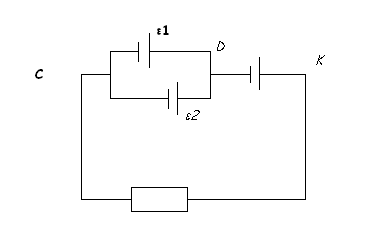 Два круговых витка радиусом 4 см каждый расположены в параллельных плоскостях на расстоянии 5см друг от друга. По виткам текут токи I1=I2=4 А. Найти индукцию магнитного поля в центре одного из витков. Задачу решить для случаев: 1) токи в витках текут в одном направлении; 2) токи текут в противоположных направлениях (среда-воздух).